Пенсионный фонд Российской Федерации
Государственное учреждение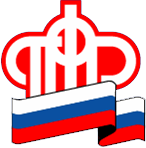 Управление  Пенсионного фонда РФ   в г. НяганиХанты-Мансийского автономного округа – Югры_________________________________(межрайонное)_____________________________________ 04.08.2020	Пресс-релизВыплата пенсии Югорским пенсионерам по доверенности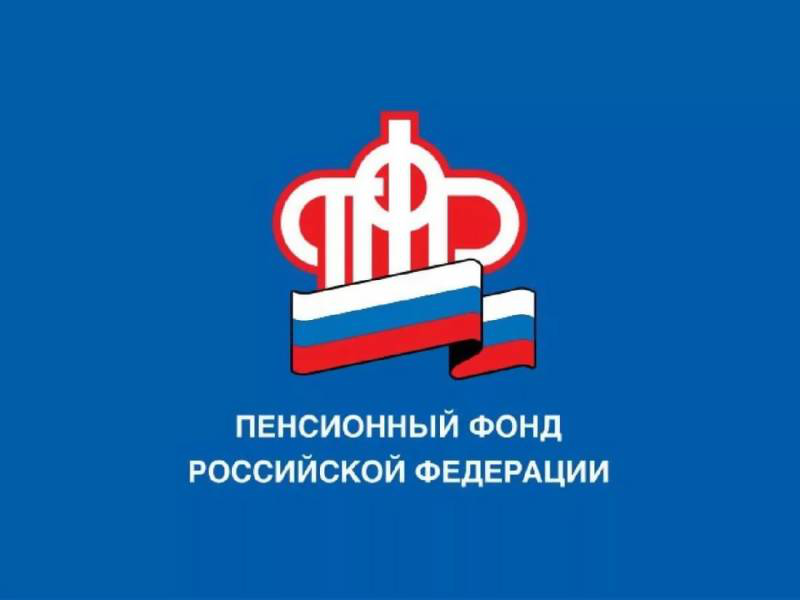 	УПФР в г.Нягани ХМАО-Югры (межрайонное) напоминает о том, что согласно Правилам выплаты пенсий* доставка пенсий и иных социальных выплат производится через банки, организации почтовой связи или иные организации, занимающиеся доставкой пенсий, с которыми территориальным органом ПФР заключены договоры.	По желанию пенсионера пенсия может выплачиваться по доверенности, выдаваемой в порядке, установленном законодательством Российской Федерации.	В случае, если доверенность оформлена на срок превышающий один год, то пенсионеру по истечению 12 месяцев необходимо будет подтвердить факт своей регистрации по месту жительства или по месту пребывания в пределах Российской Федерации. Сделать это можно  посетив территориальный орган ПФР, либо самостоятельно получить выплату на почте, при условии, что пенсионер выбрал способ получения пенсии через почтовое отделение.*Правила выплаты пенсий утверждены приказом Министерства труда и социальной защиты РФ от 14.11.2014 № 881н.Пресс-служба ГУ-УПФР в г. Нягани (межрайонное)